Leçon 30Complétez ce devoir dans vos cahiers à la page 71. Utilisez vos notes si nécessaire. Quand vous avez fini, envoyez-le à Mme. Hayes-O’Hara par courriel. Stacey.hayes@nbed.nb.ca 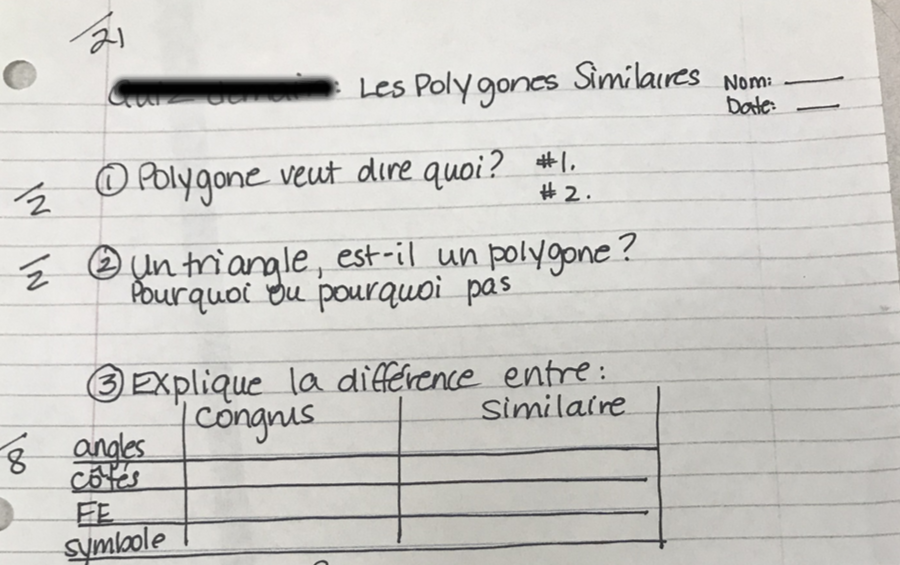 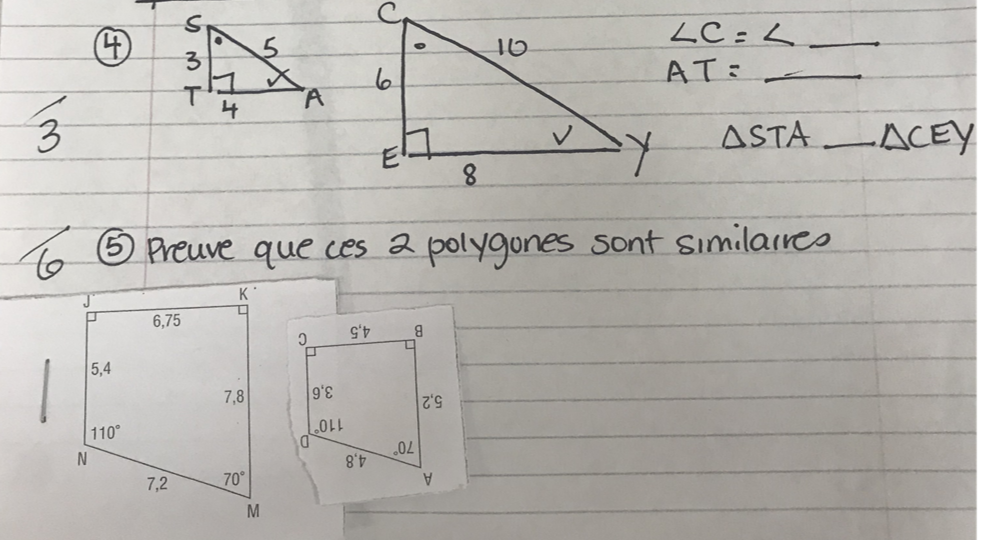 